Консультация для родителей«Духовно-нравственное воспитание детей в семье».Почему дети разные? Почему одни дети ведут себя спокойно, а другие неутешно плачут, как только закроется дверь за мамой или папой? Почему некоторые дети при поступлении в детский сад отказываются играть, не вступают в контакт с воспитателем, долго не могут освоиться в группе, а другие с первых дней чувствуют себя, «как рыба в воде»? Отрыв oт дома и близких, встреча с новыми взрослыми, незнакомыми детьми могут стать для ребенка серьезной психической травмой. Малыш может воспринять это как отчуждение, лишение родительской любви, внимания, защиты. Очень важно, чтобы этот переход был плавным, мягким, бестравматичным.Нетрудно заметить, что уже в первые годы жизни дети отличаются друг от друга поведением. Одни шустрые, энергичные, другие более пассивные, третьи хотя и активны, но медлительны. Идеал большинства взрослых - послушный ребенок. Но не к каждому малышу подходит этот эпитет. Драчун и «паинька», «сорви голова» и робкий, боязливый, неумелый, требующий постоянной опеки и вполне самостоятельный - вoт какие они разные, наши малыши!В последнее время мы очень много говорим о нравственном воспитании, создано множество программ, но мы вынуждены признать, школа без семьи бессильная.          Огромное значение для воспитания имеет семейный уклад. Семья иерархична, и это очень важно, но для воспитания требуется правильная иерархия: отец  - мать – дедушка и бабушка – старшие братья и сестры – я.Начнем с того, что лучших кусков в семье быть не должно вообще. У ребенка не должно быть никаких привилегий, никаких особых прав, которые возвышали бы его над родителями. Он должен знать свое место в семье. Сначала он маленький, потому что еще не ходит в школу. Потом он маленький, потому что еще только учится в школе. Затем он маленький, потому что еще только учится в институте. И все это время человек требует себе особых привилегий за то, что он маленький. К 3-ем годам у ребенка появляется сознание своей личности, и он начинает говорить «я». В это время надо начинать приучать к послушанию.          Послушание – это начало воспитания.   С малых лет дети должны понимать, что есть дозволенное и недозволенное.   Одновременно с наставлениями, родители должны показывать личный пример. Чтобы научиться сопереживать другому, дети должны видеть, как мать или отец утешают плачущего малыша, помогают пожилым людям при переходе улицы, уступают в автобусе место инвалиду. И конечно же, обязательно рассказывайте детям, как вам самим в беде помогали люди. Если вы хотите воспитать в детях чувство ответственности, вы должны в первую очередь дать возможность проявить себя: доверять им, ставить перед ними задачи, которые они обязаны выполнить, скажем, по домашнему хозяйству или по уходу за домашними любимцами.
        Раздражение родителей вредно действует на психику детей и вызывает ответное раздражение.  Родители никогда не должны ссориться в присутствии детей или жаловаться им друг на друга. Дети должны видеть родителей всегда едиными.
       Для воспитания человека требуется человеческая среда, в волчьей среде вырастает волк, для воспитания взрослого человека необходима среда взрослых людей. Нынешний ребенок погружен в детскую среду из своих сверстников, или просто детскую среду, - детский сад, школа, детский лагерь.
       Контакт детей со взрослыми крайне ограничен. А потом не стоит удивляться, почему они так медленно взрослеют. Они привыкли быть детьми. Когда ребенок воспитывается в семье, то от постоянного общения со взрослыми он впитывает взрослое отношение к жизни.     Поэтому очень важно, чтобы в раннем детстве ребенок духовно питался из чистых источников. Например, если такие шедевры советской мультипликации, как «Аленький цветочек», «Буратино», «Царевна - лягушка», «Конек - горбунок», снятые в 40-60-х годах, современные добрые и красивые сказки будут окружать ребенка, то мультфильм с драками ребенок явно оценит, как плохой и сам не захочет его смотреть.       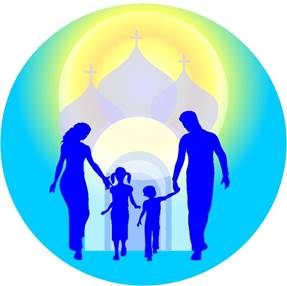 